Příloha č.1 – Specifikace předmětu smlouvy Noční stolek NS-1-OJídelní deska s plynulým výškovým nastavením pomocí plynové pístnice a náklonem s aretací ve 3 pozicích Oboustranné dřevěné provedení s kovovým mechanismem jídelního stolku 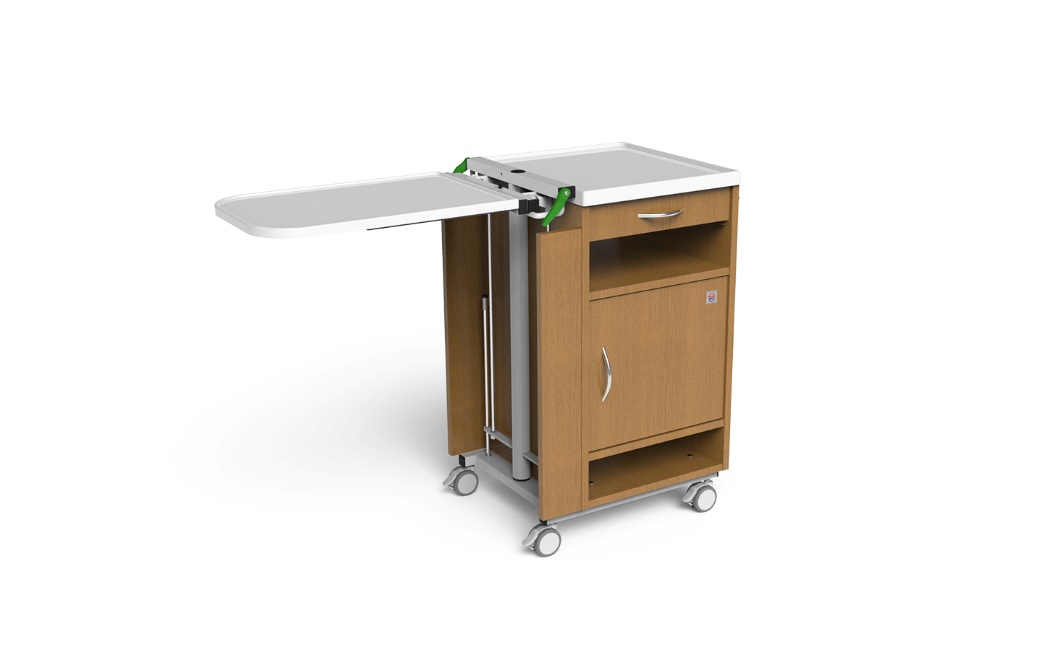 Jídelní a odkládací deska se zvýšeným okrajem z PP plastu Prostor pro obuv ve spodní části stolku Bezpečnostní madla zásuvek a dvířek Dvojitá plastová brzditelná kolečka o průměru 65 mm Zámek skřínky i zásuvkyPlastová vložka zásuvkyMateriál laminoUvnitř stolku prostor pro nápojové PET lahve Bednění stolku v provedení BUKNosnost jídelní desky 10kg Vnější rozměr:  52 x 49 x 83,5 cm Rozměr jídelní desky: 56,5 x 35 cmZdvih jídelní desky: 81 - 111 cm  Příloha č. 2 – Podrobný rozpis kupní cenyPočet 
[ks]NázevDélka záruky [m]Cena / ks 

[Kč]Cena celkem 
bez DPH
[Kč]Sazba
DPH
[%]Cena
DPH
[Kč]Cena CELKEM
vč. DPH
[Kč]16noční stolek NS-1, zámek dvířek i zásuvky, plastová vložka zásuvky247 123,00113 968,002123 933,28137 901,281doprava7 000,007 000,00211 470,008 470,00CELKEM v [Kč]120 968,0025 403,28146 371,28